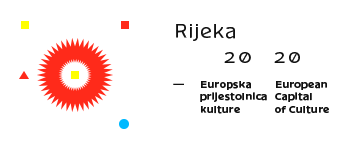 APPLICATION FORM FOR THE COMPETITIONFor the position: Programme Manager (m/f)General InformationWorking experienceOverview of recorded work experienceIn a reverse chronical order, provide basic information about the jobs you have performed and which are recorded in the proof of work experience, and which might be considered relevant for this position (up to 5 jobs).    Overview of non-recorded work experience(if any)In a reverse chronical order, provide basic information about the jobs you have performed and which are not recorded in the proof of work experience, and which might be considered relevant for this position (up to 5 jobs).    Overview of volunteer work (if any)In a reverse chronical order, provide basic information about the jobs you have performed as volunteer and which might be considered relevant for this position (up to 5 jobs).    Knowledge and skillsBriefly present your knowledge and experience:Knowledge of current trends on the international art and cultural scene Computer skillsProfessionalism, work ethic and organizational skillsCommunication skillsFluent written and spoken EnglishProgramme sectionsOur programme flagships are different. We also expect their managers to be different. Which programme flagships do you find most interesting? To which flagship would you be able to contribute the most, in light of your personal experience? Select up to two programme flagships and mark them with the following numbers: “1” for the first choice and “2” for the second. Briefly explain your choice. Provide key professional references (your experience) and describe your motivation for working on the selected programme flagships. STATEMENT ON ACCURECY AND AUTHENTICITYUnder material and criminal liability, with my signature, I guarantee the truthfulness and accuracy of all the information provided in the application form, as well as in the attached documents.Name and surname:Date of birth:E-mail:Phone number:Citizenship:Type of qualification:Total length of registered work experience (in years):Name of employerJob titleMain activities and tasksTotal duration (YY/MM/DD)Name of employerMain activities and tasksYear and duration (year, No. of months)Name of employerMain activities and tasksYear and duration (year, No. of months)Twenty-seven NeighbourhoodsBrickhouseSeasons of Power,Lungomare / Coast LinesKitchenName and surname:Place and date:Signature: